KLASA:600-01/17-01/33URBROJ:2113/03-03-17-1Stubičke Toplice, 14.11.2017.Na temelju članka 46. st. 2. t. 1 Statuta Općine Stubičke Toplice (Službeni glasnik Krapinsko-zagorske županije br. 16/09 i 9/13), načelnik Općine Stubičke Toplice donosiO D L U K UČlanak 1.Utvrđuje se prijedlog Odluke o kriterijima za financiranje školske kuhinje.Članak 2.Sastavni dio ove Odluke je tekst prijedloga Odluke o kriterijima za financiranje školske kuhinje i Obrazloženje.Članak 3.Prijedlog se upućuje na usvajanje Općinskom vijeću Općine Stubičke Toplice.OPĆINSKI NAČELNIKJosip Beljak, dipl.ing.agr.DOSTAVITI:Općinsko vijeće Općine Stubičke TopliceArhiva, ovdjeObrazloženje uz tekst prijedlogaOdluke o financiranju školske kuhinjePRAVNA OSNOVA: člankom 25. t. 16. Statuta Općine Stubičke Toplice (Službeni glasnik Krapinsko-zagorske županije br. 16/09 i 9/13) određeno je da Općinsko vijeće donosi i druge odluke koje su tom tijelu stavljene u nadležnost.Ovom Odlukom proširuje se krug osoba koje ostvaruju pravo na financiranje školske kuhinje od strane Općine Stubičke Toplice na osobe koje imaju djecu i na školovanju na fakultetima, u srednjim školama i djecu koja polaze dječji vrtić, iz razloga što su troškovi tog školovanja možda i veći nego što su troškovi školovanja djece koja polaze samo osnovnu školu. Također, do sada se prema važećoj Odluci, uzimao u obzir cjelokupni prihod obitelji, koji je uključivao sva primanja obitelji, npr. dječji doplatak i socijalna primanja, dok se prema novoj predloženoj Odluci uzimaju u obzir samo primanja koja se oporezuju kao dohodak.Također, dodano je da se školska kuhinja financira za djecu kojoj je utvrđen trajni invaliditet, jer roditelji te djece imaju veće troškove vezane uz liječenje djece, pa im se na taj način želi financijski pomoći kako bi lakše podnijeli teret liječenja djece.Kao i do sada, o pravu na financiranje školske kuhinje roditelje/skrbnike obavještava Škola i prikuplja dokumentaciju te tada dostavlja dokumentaciju Općini. Kasnije, Škola ispostavlja račun za školsku kuhinju Općini i sredstva se uplaćuju direktno na žiro račun Škole.OPĆINSKI NAČELNIKJosip Beljak, dipl.ing.agr.PRIJEDLOGKLASA:400-08/17-01/URBROJ:2113/03-01-17-Stubičke Toplice,2017.Na temelju članka 14. stavka 1. Zakona o proračunu (Nar. nov. br. 87/08, 136/12, 15/15) i članka 25. t. 16. Statuta Općine Stubičke Toplice (Službeni glasnik Krapinsko-zagorske županije br. 16/09 i 09/13), Općinsko vijeće Općine Stubičke Toplice na svojoj --. sjednici održanoj dana ___ 2017. godine donijelo jeODLUKU O KRITERIJIMA ZA FINANCIRANJE ŠKOLSKE KUHINJEČlanak 1.Općina Stubičke Toplice financirat će prehranu učenika Osnovne škole Vladimir Bosnar Stubičke Toplice (dalje: Osnovna škola) u školskoj kuhinji pod sljedećim uvjetima:roditeljima/skrbnicima djece čiji mjesečni dohodak po članu obitelji ne prelazi 1.300,00 kuna;roditeljima/skrbnicima djece, koji imaju najmanje troje djece, koja se istovremeno školuju u školi ili na fakultetu, ili pohađaju redoviti program dječjeg vrtića, odnosno program predškole, za treće i svako daljnje dijete, bez obzira na visinu mjesečnog dohotka;roditeljima/skrbnicima djece kojoj je utvrđen invaliditet, bez obzira na visinu mjesečnog dohotka.Općina Stubičke Toplice financira školsku kuhinju za djecu koja su polaznici Osnovne škole Vladimir Bosnar te koja imaju prebivalište i čiji roditelji imaju prebivalište na području općine Stubičke Toplice.Ne mogu ostvariti pravo na financiranje školske kuhinje roditelji/skrbnici koji imaju dospjela nepodmirena dugovanja prema Općini Stubičke Toplice po bilo kojoj osnovi, osim ako im je odobrena odgoda ili obročna otplata sukladno odluci o izvršavanju proračuna.Članak 2.Zahtjev za financiranje školske kuhinje podnosi se Općini Stubičke Toplice, putem Osnovne škole Vladimir Bosnar Stubičke Toplice. O prikupljanju zahtjeva Škola obavještava roditelje/skrbnike te prikupljene zahtjeve dostavlja Jedinstvenom upravnom odjelu Općine Stubičke Toplice. Jedinstveni upravni odjel Općine Stubičke Toplice donosi rješenje o zahtjevu za financiranje školske kuhinje.Članak 3.Radi dokazivanja prava na financiranje školske kuhinje, podnositelj zahtjeva dužan je dostaviti:dokaz o prebivalištu (fotokopija osobne iskaznice ili drugi iz kojeg proizlazi da osoba ima prijavljeno prebivalište na području općine Stubičke Toplice,radi dokazivanja okolnosti iz čl. 1. st. 1. al. 1. ove Odluke: potvrdu o visini plaće ili dohotka za tri mjeseca prije mjeseca u kojem podnosi zahtjev i Izjavu o zajedničkom kućanstvu (na obrascu);radi dokazivanja okolnosti iz čl. 1. st. 1. al. 2. ove Odluke: potvrde ustanova o školovanju ili pohađanju redovitog programa dječjeg vrtića ili programa predškole,radi dokazivanja okolnosti iz čl. 1. st. 1. al. 3. ove Odluke: preslika rješenja kojim je utvrđen invaliditet (trajni) ili potvrda.Dohotkom se smatraju primanja koja su takvima određena u Zakonu o porezu na dohodak.Ukoliko podnositelj zahtjeva nije ostvario dohodak u godini u kojoj podnosi zahtjev, mora podnijeti i dokaz da se vodi u evidenciji nezaposlenih osoba za razdoblje za koje ne može dostaviti potvrdu o visini plaće ili drugog dohotka.Postojanje dugovanja prema Proračunu Općine Stubičke Toplice utvrđuje Jedinstveni upravni odjel te po utvrđivanju dugovanja, poziva podnositelja zahtjeva da podmiri dugovanje u roku od pet dana. Ukoliko dugovanje nije podmireno u tom roku, Jedinstveni upravni odjel će rješenjem odbiti zahtjev.Članak 4.Školska kuhinja financira se u visini naknade koju utvrđuje Osnovna škola.Financijska sredstva za financiranje  prehrane učenika u školskoj kuhinji, osigurava Općina Stubičke Toplice u svom Proračunu. Osnovna škola dostavlja mjesečni obračun te se sredstva za školsku kuhinju uplaćuju na žiro račun Osnovne škole.Članak 5.Ova Odluka stupa na snagu osmog dana od dana objave u Službenom glasniku Krapinsko-zagorske županije.Stupanjem na snagu ove Odluke prestaje važiti Odluka o kriterijima za financiranje školske kuhinje (Službeni glasnik Krapinsko-zagorske županije br. 5/10).Predsjednik Općinskog vijećaOpćine Stubičke TopliceNedjeljko Ćuk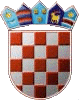 REPUBLIKA HRVATSKAKRAPINSKO-ZAGORSKA ŽUPANIJAOPĆINA STUBIČKE TOPLICENAČELNIK